Biology Pre and Post Test #4Topics:  Plants, Animals, SystemsWhich of the following represents the correct order of organization in living things, from simple to more complex?Lung, respiratory system, diaphragm, alveoliSkeletal system, bone cell, bone, marrowHeart cell, heart tissue, heart, circulatory systemBrain, nerve cell, spinal cord, nervous system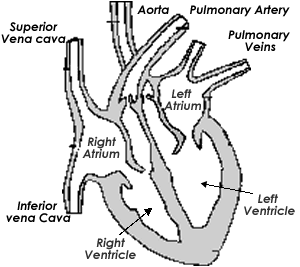 On the diagram of the heart above, which vessels have oxygenated blood?Vessels 1 and 4Vessels 2 and 3Vessels 1 and 2Vessels 3 and 4Which of these vessels brings blood from the body to the heart?Inferior vena cavaPulmonary veinPulmonary arteryAortaWhich vessel takes oxygenated blood to the body?Vena cavaPulmonary veinPulmonary arteryAortaThe upper chambers of the heart are calledAortaAtriumVentricleVena cavaMuch of the water that plants take up from the soil is lost from the leaves.  This process is calledTranspirationCohesionFiltrationCapillarityTo minimize water loss, leaves have a waxy coating.  This is called theEpidermisCuticleGuard cellMesophyllWhich of the following is a function of the roots in plants?To store foodTo anchor the plantTo take in water and mineralsAll are correctPlants have tubes or vascular tissue to carry materials.  Which of the following is correct about these tubes?Phloem carries water up, xylem carries food downXylem carries water up, tracheids carry food downXylem carries water up, phloem carries food downPhloem carries food up, xylem carries water downIn order to survive, animals must be able to respond to their environment.  Which system gives them this ability?RespiratoryDigestiveCirculatoryNervousMammals have a muscle for breathing called theDiaphragmMeningesMesenterySarcomereMatching:  Match the animal group with their traits below.Breathe with gills, body covered with scales, 2 chambered heart		a.  mammalsLive a “double life”, skin is moist, 3 chambered heart			b.  reptilesDry, scaly skin, lay eggs with shells, well developed brain			c.  birdsBody covered with hair, warm blooded, 4 chambered heart		d.  fishe.  amphibians